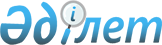 О внесении изменений в Методику расчета и порядок наложения штрафов за нарушение общих правил конкуренции на трансграничных рынкахРешение Совета Евразийской экономической комиссии от 23 ноября 2020 года № 115.
      В соответствии с пунктом 11 Протокола об общих принципах и правилах конкуренции (приложение № 19 к Договору о Евразийском экономическом союзе от 29 мая 2014 года) и пунктом 64 приложения № 1 к Регламенту работы Евразийской экономической комиссии, утвержденному Решением Высшего Евразийского экономического совета от 23 декабря 2014 г. № 98, Совет Евразийской экономической комиссии решил:
      1. Внести в Методику расчета и порядок наложения штрафов за нарушение общих правил конкуренции на трансграничных рынках, утвержденные Решением Совета Евразийской экономической комиссии от 17 декабря 2012 г. № 118, изменения согласно приложению.
      2. Настоящее Решение вступает в силу по истечении 30 календарных дней с даты его официального опубликования. ИЗМЕНЕНИЯ,
вносимые в Методику расчета и порядок наложения штрафов за нарушение общих правил конкуренции на трансграничных рынках
      1. В пункте 1 слова "и определяют порядок расчета Евразийской экономической комиссией (далее – Комиссия) размера штрафов" заменить словами "и определяют порядки расчета размера и наложения Евразийской экономической комиссией (далее – Комиссия) штрафов".
      2. В абзацах втором и пятом пункта 2:
      слова "денежном эквиваленте" заменить словами "национальной валюте"; 
      слова "в денежной и (или) натуральной формах," исключить.
      3. Пункт 3 после слова "порядке" дополнить словом "также".
      4. Пункт 4 дополнить абзацем следующего содержания:
      "При расчете размера штрафа уполномоченное структурное подразделение Комиссии, в компетенцию которого входят проведение расследований и подготовка материалов дел о нарушении общих правил конкуренции на трансграничных рынках (далее – уполномоченное структурное подразделение), производит перерасчет выручки в рубли по курсу, установленному национальным (центральным) банком соответствующего государства – члена Союза на дату окончания рассмотрения дела о нарушении общих правил конкуренции 
на трансграничных рынках. В случае изменения на дату принятия решения Комиссии курса, по которому был рассчитан размер штрафа, окончательный расчет размера штрафа производится по курсу, установленному национальным (центральным) банком соответствующего государства – члена Союза на дату принятия решения Комиссии.".
      5. В абзаце первом пункта 9 обозначение "(СО)" заменить обозначением "(ОС)". 
      6. В пункте 11:
      а) подпункт "г" дополнить предложением следующего содержания: "При этом, если два и более нарушения совершены посредством одного действия (бездействия), ответственность за которые предусмотрена двумя и более подпунктами пункта 16 Протокола, штраф применяется в пределах более высокой штрафной санкции, предусмотренной за такие действия (бездействие).";
      б) подпункт "д" исключить.
      7. Пункт 16 после слова "Решение" дополнить словом "Комиссии".
      8. В пункте 17:
      а) в абзаце первом: 
      после слова "Решение" дополнить словом "Комиссии"; 
      слова "в связи с запросом по рассмотрению дела о нарушении" исключить;
      б) в подпункте "а" слова "Комиссии, в компетенцию которого входят проведение расследований и подготовка материалов дел о нарушении и которое" заменить словом ", которое";
      в) подпункт "в" изложить в следующей редакции:
      "в) комиссия по рассмотрению дела при подготовке проекта решения Комиссии о наложении штрафа за непредставление или несвоевременное представление в Комиссию сведений (информации), предусмотренных разделом XVIII Договора и Протоколом, в том числе за непредставление сведений (информации) по требованию Комиссии, а равно за представление в Комиссию заведомо недостоверных сведений (информации) рассчитывает размер штрафа.".
      9. Дополнить пунктом 171 следующего содержания:
      "171. Штрафы, предусмотренные пунктом 16 Протокола, уплачиваются правонарушителями в национальной валюте того государства – члена Союза, на территории которого зарегистрирован (постоянно или временно проживает) правонарушитель, по курсу, установленному национальным (центральным) банком указанного государства – члена Союза на день принятия Комиссией решения о наложении штрафа.
      Штрафы, предусмотренные пунктом 16 Протокола, уплачиваются правонарушителями в полном размере не позднее 60 календарных дней со дня вступления в силу решения Комиссии о наложении штрафа. В случае неуплаты штрафа в указанный срок Комиссия принимает меры, направленные на принудительное исполнение этого решения, 
в соответствии с пунктом 18 настоящих Методики и порядка.".
      10. В приложении № 1 к указанным Методике и порядку в разделе "Обстоятельства, смягчающие ответственность":
      а) позицию 1 в графе первой дополнить абзацем следующего содержания:
      "Указанное обстоятельство признается в качестве смягчающего ответственность при условии, что до объявления об окончании заседания комиссии по рассмотрению дела о нарушении общих правил конкуренции на трансграничных рынках правонарушитель представит в указанную комиссию документы, подтверждающие добровольное прекращение нарушения общих правил конкуренции на трансграничных рынках";
      б) в позиции 2:
      в графе первой дополнить словами "при условии представления в комиссию по рассмотрению дела о нарушении общих правил конкуренции на трансграничных рынках до объявления об окончании ее заседания подтверждающих документов";
      в графе второй цифру "1" заменить цифрой "2";
      в) в позиции 3 в графе первой слова "и (или) уполномоченный орган государства – члена Евразийского экономического союза" исключить;
      г) в позиции 5 в графе первой слово "вредных" заменить словом "негативных";
      д) дополнить позицией 9 следующего содержания:
					© 2012. РГП на ПХВ «Институт законодательства и правовой информации Республики Казахстан» Министерства юстиции Республики Казахстан
				
Члены Совета Евразийской экономической комиссии:

От Республики Армения
От Республики Беларусь
От Республики Казахстан
От Кыргызской Республики
От Российской Федерации
М. Григорян
И. Петришенко
А. Смаилов
А. Новиков
А. ОверчукПРИЛОЖЕНИЕ
к Решению Совета
Евразийской экономической
комиссии
от 23 ноября 2020 г. № 115
"9. Иные действия правонарушителя, выразившиеся в содействии Комиссии в проведении расследования и рассмотрении дела о нарушении общих правил конкуренции на трансграничном рынке 
0,5".